 Общие положения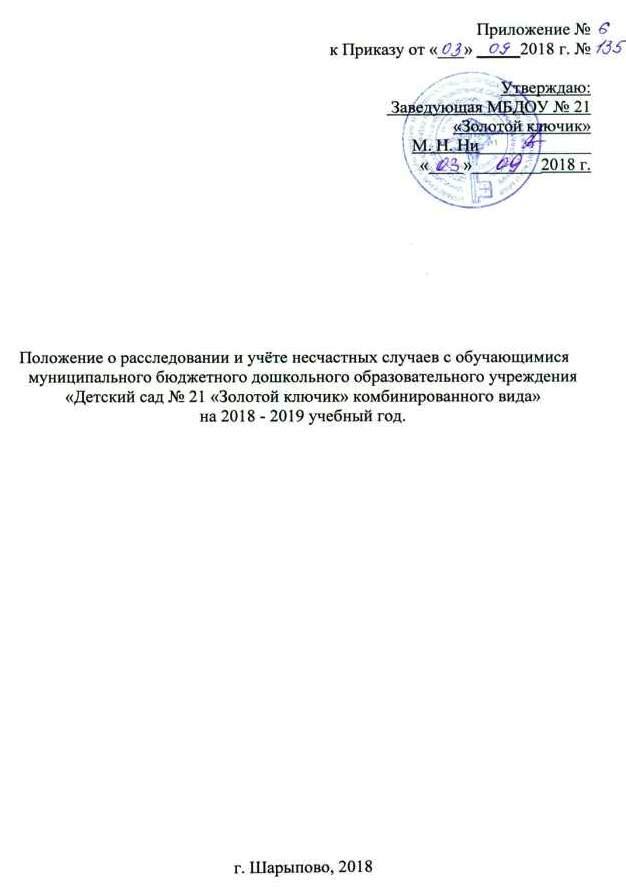 Настоящее Положение устанавливает обязательные требования по организации и проведению расследования, оформления и учета несчастных случаев с обучающимися муниципального бюджетного дошкольного образовательного учреждения «Детский сад № 21 «Золотой ключик» комбинированного вида»  ( далее -  Учреждение), происшедших во время образовательного процесса и различных мероприятий, связанных с ним, независимо от места и времени их проведения.Настоящее Положение разработано в соответствии с пунктом 4 части 4 статьи 41 Федерального закона от 29.12.2012 № 273-ФЗ «Об образовании в Российской Федерации»,  Положением о расследовании и учёте несчастных случаев в учащейся молодёжью и воспитанниками системы образования, утверждённым приказом Госкомитета СССР по народному образованию № 639 от 01.01.1990 года.Понятия, используемые в настоящем Положении, означают следующее:«образовательный процесс» – процесс реализации дошкольной образовательной программы, осуществляемый Учреждением;«обучающийся» – лицо, зачисленное в установленном порядке в Учреждение;«несчастный случай» – нежелательное событие, приводящее к смертельному исходу, травме или заболеванию обучающегося;«групповой несчастный случай» – несчастный случай с числом пострадавших: два человека и более.Основными задачами, которые должны быть решены в соответствии с требованиями настоящего Положения, являются:определение истинных причин происшедшего несчастного случая и разработка на этой основе необходимых мер по предупреждению подобных случаев;установление должностных и иных лиц, виновных в нарушениях, которые привели к несчастному случаю, в целях привлечения их к ответственности в соответствии с действующим законодательством Российской Федерации.Расследованию в установленном порядке как несчастные случаи подлежат события, в результате которых обучающимися были получены: телесные повреждения (травмы), в том числе нанесенные другим лицом; тепловой удар; ожог; обморожение; утопление; поражение электрическим током, молнией, излучением; укусы и другие телесные повреждения, нанесенные животными и насекомыми; повреждения вследствие взрывов, аварий, разрушения зданий, сооружений и конструкций, стихийных бедствий и других чрезвычайных обстоятельств, иные повреждения здоровья, обусловленные воздействием внешних факторов, повлекшие за собой временную или стойкую утрату ими трудоспособности или повлекшие освобождение их от некоторых занятий в соответствии с медицинским заключением, либо смерть пострадавших, если указанные события произошли:во время образовательного процесса, в том числе в выходные, праздничные, если эти мероприятия организовывались и проводились непосредственно Учреждением;во время образовательного процесса, организованного Учреждением, вне помещений и территории Учреждения в установленном порядке в соответствии с планом работы Учреждения;при проведении спортивных соревнований, оздоровительных мероприятий, экскурсий, организованных Учреждением в установленном порядке;во время перевозок обучающихся к месту проведения мероприятий и обратно, а также при организованном следовании их на запланированное мероприятие на общественном транспорте или пешком.Несчастный случай, происшедший с обучающимся при обстоятельствах, указанных в пункте 5 настоящего раздела, подлежит расследованию и учёту.Несчастный случай, вызвавший у обучающегося потерю работоспособности (здоровья) не менее одного дня в соответствии с медицинским заключением, оформляется актом формы Н-2 (приложение 1 к настоящему Положению). К акту формы Н-2, который хранится в Учреждении, прилагаются объяснения очевидцев, пострадавшего и другие документы, характеризующие состояние места происшествия несчастного случая, наличие вредных и опасных факторов, обстоятельства происшествия, медицинское заключение и т.д.Все несчастные случаи, оформленные актом формы Н-2, регистрируются Управлением образованием Администрации города Шарыпово (далее – Управление образованием), Учреждением в журнале (приложение 2 к настоящему Положению).Акт формы Н-2 подлежит хранению в архиве Управления образованием, Учреждения в течение 45 лет.Ответственность за правильное и своевременное расследование и учёт несчастных случаев, составление акта формы Н-2, разработку и выполнение мероприятии по устранению причин несчастного случая несёт заведующая Учреждения.Контроль за правильным и своевременным расследованием и учётом несчастных случаев, а также выполнение мероприятии по устранению причин, вызвавших несчастный случаи, осуществляет Управление образованием.В случае отказа заведующей Учреждения в составлении акта формы Н-2, а также при несогласии родителей (законных представителей) пострадавшего с его содержанием конфликт рассматривает Управление образованием в срок не более семи дней с момента подачи письменного заявления. Его решение является обязательным для исполнения Учреждением.При необходимости Управление образованием, родители (законные представители) пострадавшего запрашивают заключение технического инспектора труда, учреждения здравоохранения об установлении факта несчастного случая, его обстоятельств и причин, определении круга лиц, допустивших нарушения правил по охране труда, стандартов безопасности труда. Заключение инспектора труда по несчастному случаю при конфликтной ситуации является обязательным для исполнения Учреждением.Учреждение здравоохранения, в которое доставлен (находится на излечении) пострадавший при несчастном случае, происшедшем во время образовательного процесса, обязано по запросу заведующей Учреждения выдать медицинское заключение о характере повреждения.По окончании срока лечения пострадавшего (пострадавших) заведующая Учреждения направляет в Управление образованием сообщение о последствиях несчастного случая с приложением копии справки, выданной учреждением здравоохранения (приложение 4 к настоящему Положению).Ответственность за обеспечение безопасных условий образовательного процесса в Учреждении несёт заведующая.Лицо, проводящее мероприятие, несёт персональную ответственность за сохранность жизни и здоровья обучающихся.Виновные в нарушении настоящего Положения, сокрытии происшедшего несчастного случая, привлекаются к ответственности согласно действующему законодательству Российской Федерации.Настоящие Положение являются локальным нормативным актом Учреждения, регламентирующим организационные аспекты деятельности Учреждения.С целью ознакомления родителей (законных представителей) несовершеннолетних обучающихся с настоящими Положением Учреждение размещает его на информационном стенде в Учреждении и (или) на официальном сайте Учреждения в информационно-телекоммуникационной сети «Интернет» (http//: goldkey21-shr.ucoz.ru).Расследование и учёт несчастных случаевО каждом несчастном случае, происшедшем с обучающимся, пострадавший или очевидец несчастного случая немедленно извещает должностное лицо, ответственное за осуществление образовательного процесса или мероприятия.Должностное лицо (педагогический работник), ответственное за осуществление образовательного процесса или мероприятия, должен в обязательном порядке: немедленно организовать первую доврачебную помощь пострадавшему и его доставку в медицинский кабинет Учреждения или учреждение здравоохранения; принять неотложные меры по предотвращению развития аварийной или иной чрезвычайной ситуации и воздействия травмирующих факторов на других лиц;незамедлительно сообщить о происшедшем заведующей Учреждения;сохранить до расследования обстановку места происшествия (если это не угрожает жизни и здоровью окружающих и не приведет к аварии). О несчастном случае, происшедшем во время дальних походов, экскурсий, или других мероприятий, ответственное лицо за проводимое мероприятие немедленно сообщает также в Управление образованием по месту происшествия.При получении сообщения о происшедшем несчастном случае заведующая Учреждения должна убедиться в отсутствии возможности дальнейшего воздействия травмирующего фактора на других.Заведующая Учреждения:принимает меры к устранению причин, вызвавших несчастный случай, и его последствий (непосредственно на месте происшествия);информирует Управление образованием;информирует родителей (законных представителей) пострадавшего;направляет запрос в учреждение здравоохранения о выдаче заключения о характере и тяжести повреждения у пострадавшего;назначает комиссию по расследованию несчастного случая;по окончании расследования утверждает 4 экземпляра акта формы Н-2;утверждает мероприятия по устранению причин несчастного случая;регистрирует несчастный случай;выдаёт акт формы Н-2 родителям (законным представителям) пострадавшего;направляет два экземпляра акта формы Н-2 в Управление образованием;принимает меры к устранению причин, вызвавших несчастный случай (в соответствии с планом мероприятий по устранению причин несчастного случая).О случаях острого отравления, вспышке инфекционного заболевания  сообщается в соответствующее территориальное управление федеральной службы по надзору в сфере защиты прав потребителей и благополучия населения. В целях обеспечения своевременного и квалифицированного расследования несчастных случаев заведующая Учреждения должна оценить характер и степень опасности происшествия, тяжесть и возможные последствия травмы, полученной пострадавшим, а также определить круг лиц, которые должны принять участие в расследовании несчастного случая.Расследование несчастных случаев с обучающимися проводится комиссиями по расследованию несчастных случаев с обучающимися (далее – Комиссия) образуемыми и формируемыми в зависимости от обстоятельств происшествия, количества пострадавших и характера полученных обучающимися повреждения здоровья. Во всех случаях состав Комиссии должен состоять из нечётного числа членов (не менее 3-х).В состав Комиссии не включаются: руководитель, непосредственно отвечающий за организацию работ по безопасному содержанию рабочего (учебного) места, где произошёл несчастный случай, и лица, на которых было непосредственно возложено обеспечение соблюдения требований охраны труда на занятии (мероприятии), где произошёл несчастный случай.Родители (законные представители) пострадавшего имеют право на личное участие в расследовании несчастного случая, происшедшего с пострадавшим (без включения в состав комиссии).В случае, когда родитель (законный представитель) пострадавшего не участвует в расследовании, председатель Комиссии обязан по требованию родителя (законного представителя) пострадавшего ознакомить его с материалами расследования.Расследование несчастного случая с обучающимся, происшедшего в результате дорожно-транспортного происшествия, проводится Комиссией с обязательным использованием материалов расследования, проведённого соответствующим органом по обеспечению безопасности дорожного движения. Комиссия обязана:в течение трёх суток провести расследование обстоятельств и причин несчастного случая;выявить и опросить очевидцев;получить объяснения от должностных лиц (педагогических работников), осуществлявших образовательный процесс или мероприятие;по возможности получить объяснение от пострадавшего;составить акт о несчастном случае по форме Н-2 в 4-х экземплярах (в случае принятия Комиссией решения о составлении акта);разработать план мероприятия по устранению причин несчастного случая (в том числе мероприятий по профилактике травматизма и предупреждения других несчастных случаев) и направить его на утверждение заведующей. Нарушение установленных сроков расследования недопустимо (приложение 3 к настоящему Положению)В ходе расследования любого несчастного случая, члены Комиссии обязаны лично:произвести обследование места происшествия;опросить пострадавшего (по возможности) и очевидцев несчастного случая;изучить действующие в Учреждении нормативные и организационно-распорядительные документы, регламентирующие требования безопасности, обязанности и ответственность конкретных должностных лиц за обеспечение здоровых и безопасных условий образовательного процесса;рассмотреть (заслушать) должностных и иных лиц, показания которых могут быть необходимы;установить причины происшествия и лиц, допустивших нарушения законодательных, нормативных правовых актов по охране труда и технике безопасности;предложить заведующей Учреждения необходимые мероприятия по предупреждению подобных несчастных случаев.Первоочередным действием при расследовании несчастного случая, является своевременный и тщательный осмотр места происшествия.Осмотру подлежат:место (территория Учреждения, группа, коридор и т.п.), где произошел несчастный случай;оборудование, механизмы, а также материалы, инструменты, приспособление и другие предметы, которыми была нанесена травма;защитные ограждения, блокировки и другие предохранительные средства.По итогам осмотра составляется протокол осмотра места несчастного случая (приложение 5 к настоящему Положению).Важным элементом расследования несчастного случая является опрос пострадавшего и очевидцев происшедшего, должностных и иных лиц, показания которых могут быть необходимы для правильного анализа происшедшего несчастного случая (приложение 6 к настоящему Положению).Объяснения должностных и иных лиц, сведения которых представляются важными для выяснения обстоятельств и причин несчастного случая, могут быть получены членами Комиссии в форме объяснительной записки. Объяснительная записка оформляется в произвольной форме в рукописном виде с указанием даты и подписывается  опрашиваемым.При опросе очевидцев, пострадавшего, а также в объяснениях должностных и иных лиц, необходимы следующие сведения:где конкретно они находились в момент несчастного случая, чем были заняты при этом;как вёл себя пострадавший до несчастного случая и в момент происшествия;что предшествовало несчастному случаю;как протекал образовательный процесс;что произошло с пострадавшим;какие нарушения правил охраны труда и техники безопасности были замечены;что, по мнению очевидцев, является причиной несчастного случая.В обязательном порядке при проведении расследования несчастного случая должны быть рассмотрены следующие документы:должностные инструкции конкретных руководителей, должностных лиц;приказы о распределении обязанностей по охране труда;приказы о назначении ответственных лиц за безопасную эксплуатацию помещения, оборудования и т.п.;действующие в Учреждении инструкции по охране труда, при выполнении которых произошел несчастный случай;документы, подтверждающие прохождение пострадавшим в установленном порядке инструктажей по технике безопасности;документы, подтверждающие прохождение руководителем и специалистами обучения по охране труда и проверки знаний требований охраны труда;действующие в Учреждении документы на оборудование (акты-разрешения на ввод в эксплуатацию оборудования, акты-испытания оборудования и т.п.);технические документы на оборудование при эксплуатации, которых произошёл несчастный случай;документы, отражающие техническое, санитарно-гигиеническое состояние помещения (протоколы замеров, акты обследования, предписания и т.д.).Основным документом расследования несчастных случаев с обучающимися является акт о несчастном случае по форме Н-2 (далее – акт), составляемый по каждому несчастному случаю.Акт является официальным юридическим документом и отступления от установленной формы акта не допускаются (приложение 7 к настоящему Положению рекомендации по заполнению акта).К акту о несчастном случае прилагается комплект документов по ходу расследования:копия приказа о создании комиссии по расследованию несчастного случая;планы, схемы, эскизы, фотоматериалы места происшествия;документы, характеризующие состояние рабочего (учебного места), результаты предыдущей аттестации рабочих мест, наличие опасных факторов;выписки из журналов регистрации инструктажей, протоколов проверки знаний по охране труда;протоколы опросов, объяснения пострадавшего (пострадавших), очевидцев несчастного случая и лиц, ответственных за организацию безопасного учебно-воспитательного процесса;экспертные заключения специалистов, результаты лабораторных исследований и экспериментов;медицинское заключение о характере и степени тяжести повреждения пострадавшего;копия приказа по итогам расследования  с указанием мер по профилактике травматизма;другие документы, материалы на усмотрение КомиссииПо окончанию расследования и оформления материалов члены Комиссии должны подписать акт в четырёх экземплярах. После подписания членами Комиссии акт вместе с материалами расследования представляются на утверждение заведующей Учреждения. Заведующая Учреждения в течение суток после окончания расследования утверждает четыре экземпляра акта и два из них направляет в Управление образованием.Несчастный случай с обучающимся, о котором не было своевременно сообщено заведующей Учреждения, а также в результате которого потеря трудоспособности (здоровья) наступила не сразу, расследуется в срок не более месяца со дня подачи письменного заявления родителями (законными представителями) пострадавшего. Срок подачи заявления не ограничивается. В этом случае вопрос о составлении акта по форме Н-2 решается после всесторонней проверки заявления о происшедшем несчастном случае с учётом всех обстоятельств, медицинского заключения о характере травмы, возможной причины её происхождения, показаний участников мероприятия и других доказательств. Получение медицинского заключения возлагается на заведующую Учреждения.Специальное расследование несчастных случаевСпециальному расследованию подлежат: групповой несчастный случай, происшедший одновременно с двумя или более пострадавшими, независимо от тяжести телесных повреждений; несчастный случай со смертельным исходом.О групповом несчастном случае, несчастном случае со смертельным исходом заведующая Учреждения обязана немедленно сообщить: в Управление образованием; родителям (законным представителям) пострадавшего; в прокуратуру по месту, где произошел несчастный случай.Сообщение передается по телефону или телеграфу по схеме (приложение 8 к настоящему Положению).Специальное расследование группового несчастного случая и несчастного случая со смертельным исходом проводится комиссией по расследованию несчастного случая Управления образованием в срок не более 10 дней с оформлением акта специального расследования.Приложение 1к Положению о расследовании и учёте несчастных случаев с воспитанниками муниципального бюджетного дошкольного образовательного учреждения «Детский сад № 21 «Золотой ключик» комбинированного вида» УТ В Е Р Ж Д А Ю  Руководителю Управления образованием					Форма Н-2	Администрации города Шарыпово  ___________________________________          (фамилия, имя, отчество)____________________________________                   (подпись)     _____________________________________                       (дата)Печать А К Т  № _1_о несчастном случае с учащимся (воспитанником) образовательного учреждения.Наименование учреждения, где произошел несчастный случай  ___________________________________________________________________________Адрес учреждения     ______________________________________________________Фамилия, имя, отчество пострадавшего                             ________________________Пол "женщина", "мужчина" (подчеркнуть)Возраст  (год, месяц, день рождения)                                        _______________________Учреждение, группа, где обучается  пострадавший     _____________________________Место происшествия несчастного случая                              _________________________Фамилия, имя, отчество учителя, преподавателя, воспитателя, руководителя мероприятия, в классе (группе) которого произошел несчастный случай. ___________________________________________________________________________Инструктаж по технике безопасности:вводный инструктаж                                             _____________________________________                                                                            (дата проведения)инструктаж на рабочем месте ____________________________________________________                                                                             (дата проведения)10. Несчастный случай произошел в ______________________________________________11. Вид происшествия___________несчастный случай________________________________12. Подробное описание обстоятельств несчастного случая ______________________________________________________________________________13. Причины несчастного случая  - ____________________________________________________________________________________________________________________________________________________________14. Мероприятия по устранению причин несчастного случая:15.  Лица, допустившие нарушение правил охраны труда  и технике безопасности__________________________________________________________________________            (статьи, параграфы, пункты законоположений, нормативных документов, нарушенных ими).Очевидцы несчастного случая______нет                   _________________________________________________________________________________________________________________________________________________________________________________Акт составлен в ________________часов_______числа____________месяца             годаПредседатель комиссии (должность)                      (подпись, расшифровка подписи)Члены комиссии (должности)_________________________________________________________________________                       (подпись, расшифровка подписи)Последствия несчастного случая:Исход несчастного случая ________________________________ _________________________________________________________________________(пострадавший выздоровел, установлена инвалидность 1,2,3 группы, умер)Заведующая _______________________________________________________________"_____"     ________________                                          (подпись, расшифровка подписи)Приложение 2к Положению  о расследовании и учёте несчастных случаев с воспитанниками муниципального бюджетного дошкольного образовательного учреждения «Детский сад № 21 «Золотой ключик» комбинированного вида»ЖУРНАЛрегистрации несчастных случаев с обучающимисяпо ____________________________________(наименование учреждения)Приложение 3к Положению  о расследовании и учёте несчастных случаев с воспитанниками муниципального бюджетного дошкольного образовательного учреждения «Детский сад № 21 «Золотой ключик» комбинированного вида»Мероприятия и сроки расследования несчастного случаяПриложение 4к Положению о расследовании и учёте несчастных случаев с воспитанниками муниципального бюджетного дошкольного образовательного учреждения «Детский сад № 21 «Золотой ключик» комбинированного вида»Сообщениео последствиях несчастного случая __________________________________________________________________________                             (фамилия, имя, отчеств, дата рождения)обучающийся__________________________________________________________                               (учреждение, группа)по акту формы Н-2*  №______  от _____    _________________ 20 __г.Последствия несчастного случая:____________________________________________________                                                     (диагноз по справке из учреждения здравоохранения,_________________________________________________________________________________                                    освобождение с______ по______, число дней непосещения Учреждения)Исход несчастного случая __________________________________________________________                                    выздоровел, установлена инвалидность I, II, III группы, умерЗаведующая                  __________________________________________________   М.Н. Ни «____»______________20   г.Приложение 5к Положению о расследовании и учёте несчастныхслучаев с воспитанниками муниципального бюджетногодошкольного образовательного учреждения«Детский сад № 21 «Золотой ключик» комбинированного вида»ПРОТОКОЛосмотра места несчастного случая, происшедшего«_____»   ________________ 20__ г.с ____________________________________________________________________________ (фамилия, инициалы пострадавшего) _____________________________   «______" _______________ 20__ г.(место составления протокола)Осмотр начат   в __ час. __ мин.Осмотр окончен в __ час. __ мин.Мною, председателем (членом) комиссии по расследованию несчастного случая _____________________________________________________________________________(должность, фамилия, инициалы председателя (члена комиссии), производившего опрос)произведён осмотр места несчастного случая, происшедшего в _______________________ _____________________________________________________________________________ (наименование учреждения; дата несчастного случая)с ____________________________________________________________________________ (ФИО пострадавшего, группа)Осмотр проводился в присутствии ____________________________________________________________________________________________________________________________                                          (фамилии, инициалы других лиц, участвовавших в осмотре) В ходе осмотра установлено:_________________________________________________________________________________________________________________________________В ходе осмотра проводилась ____________________________________________________                                        (фотосъемка, видеозапись и т.п.)К протоколу осмотра прилагаются _______________________________________________ (схема места происшествия, фотографии и т.п.)Протокол составлен _______________________________________________(должность, фамилия, инициалы председателя (члена) комиссии, проводившего осмотр, дата)_______________________                                            (подпись, расшифровка)Приложение 6к Положению о расследовании и учёте несчастных случаев с воспитанниками муниципального бюджетного дошкольного образовательного учреждения «Детский сад № 21 «Золотой ключик» комбинированного вида»ПРОТОКОЛопроса пострадавшего при несчастном случае (очевидца несчастного случая, должностного лица)_________________________________________             «_____»___________ 20___ г.                 (место составления протокола)Опрос начат   в ____ час. ____ мин.Опрос окончен в ____ час. ____ мин.Мною, председателем   (членом)   комиссии   по   расследованию несчастного случая _________________________ ____________________________________________________(должность, фамилия, инициалы председателя комиссии, (члена комиссии), производившего опрос)произведён опрос ______________________________________________________________                                                                        (указать место проведения опроса)пострадавшего, очевидца несчастного случая, должностного лица (нужное подчеркнуть): 1) фамилия, имя, отчество ________________________________________2) дата рождения ____________________________________________________3) место рождения ___________________________________________________4) домашний адрес ___________________________________________________5) телефон __________________________________________________________6) группа (для воспитанников) _____________________________________7) место работы, должность___________________________________________________ По существу  несчастного  случая,  происшедшего «_____» ______________20___ г. с _____________________________________________________________________________,(фамилия, инициалы пострадавшего)могу показать следующее: ______________________________________________________                                                     (излагаются показания опрашиваемого, а также _____________________________________________________________________________________ поставленные перед ним вопросы и ответы на них)_________________________________________________________________(подпись, фамилия, инициалы опрашиваемого, дата) __________________________________________________________________подпись, фамилия, инициалы лица, проводившего опрос, дата) С настоящим протоколом ознакомлен _____________________________________________  (подпись, фамилия, инициалы опрашиваемого, дата) Протокол прочитан вслух _______________________________________________________(подпись, фамилия, инициалы лица, проводившего опрос, дата)Приложение 7к Положению о расследовании и учёте несчастных случаев с воспитанниками муниципального бюджетного дошкольного образовательного учреждения «Детский сад № 21 «Золотой ключик» комбинированного вида»Рекомендации по заполнению акта формы Н-2Перечень мест происшествия несчастных случаев (пункт 7 акта формы Н-2)учебные занятия, воспитательные мероприятия, перерывы, в т.ч. до начала и по окончании занятий (мероприятий),занятия по физической культуре,соревнования и тренировки,экскурсии, походы, прогулки, экспедиции,следование к месту проведения мероприятий и обратно автотранспортом или пешком, проведение других мероприятий и видов деятельности.Примерный перечень видов несчастных случаев с обучающимися (пункт 11 акта формы Н-2): острое отравление, возникшее после воздействия вредных и опасных факторов, воздействие дыма, огня, пламени,травма из-за нанесения телесных повреждений другим лицом,травма из-за поражения молнией, повреждения в результате контакта с представителями фауны и флоры (в результате контакта с животными, насекомыми, пресмыкающимися),повреждения здоровья при авариях и стихийных бедствиях,дорожно-транспортное происшествие, в том числе по пути в Учреждение на транспорте Учреждения, на личном транспорте,падение на ровной поверхности одного уровня (падение на скользкой поверхности, в том числе покрытой снегом или льдом),падение с высоты, в том числе падение при разности уровней высот (с деревьев, мебели, со ступеней, приставных лестниц, строительных лесов, зданий, оборудования, транспортных средств и т.д.) и на глубину (в ямы, рытвины и др.), со ступеней стационарных лестниц, лестничного марша, с мебели, подоконников, ящиков и т.п.;столкновение;падение при столкновении;падение, обрушение, обвалы предметов, материалов, земли,удары случайными падающими предметами, удар о металлический предмет;контактные удары (ушибы) при столкновении с неподвижными предметами, деталями и машинами,воздействие движущихся, разлетающихся, вращающихся предметов и деталей,поражение электрическим током,утопление (погружение в воду),убийство,прочие.При описании обстоятельств несчастного случая (пункт 12 акта формы Н-2), следует дать краткую характеристику места, где произошел несчастный случай; указать какие опасные и вредные факторы могли воздействовать на пострадавшего; изложить последовательность событий. Указать, что предшествовало несчастному случаю, как протекал образовательный процесс, кто руководил этим процессом, что произошло с пострадавшим. Необходимо дать характеристику состояния оборудования, а также его исправность (если травма получена при работе с оборудованием). Следует конкретно указать, чем была нанесена травма пострадавшему. При описании травмы, нанесённой пострадавшему (ушиб, перелом, растяжение, ожог и т.д.) необходимо указать также пораженную часть тела. Указать действия воспитателя по организации первой помощи пострадавшему. Требовалась ли медицинская помощь специалиста и доставка пострадавшего в учреждение здравоохранения. Как было сообщено родителям (законным представителям) пострадавшего. В конце заполнения пункта, по результатам полученного медицинского заключения, указать степень тяжести повреждения у пострадавшего и установленный диагноз.Примерный перечень причин несчастных случаев с обучающимися (пункт 13 акта формы Н-2):нарушение пострадавшим, дисциплины; низкая нервно-психическая устойчивость;низкий уровень координации движений, неумение владеть своим телом; отсутствие навыка выполнения действия;игровой азарт, соревновательный момент оказывают дезорганизующее влияние на поведение, когда нужно быстро реагировать на возникающие опасные ситуации (неудачные падения);отсутствие или недостаточность знаний об опасности (катание с горки, отсутствие инструктажа);травмирование во время игры (столкновения), противоправные действия других лиц и прочее, конфликты, приводящие к дракам;необеспечение безопасной среды;нарушение техники безопасности (отсутствие страховки при выполнении упражнений);неудовлетворительная организация образовательного процесса;отсутствие или недостаточный контроль со стороны педагогов за ходом выполнения работы, соблюдением дисциплины, оставление без надзора, нарушение режима труда и отдыха, недостатки в организации и проведении подготовки работников по охране труда, в том числе непроведение инструктажа по охране труда, непроведение обучения и проверки знаний по охране труда, отсутствие инструкций по охране труда и программ проведения инструктажа по охране труда, недостатки в изложении требований безопасности в инструкциях по охране труда, неприменение средств индивидуальной защиты,эксплуатация неисправных машин, механизмов, оборудования, в том числе технологического оборудования, механизмов, стационарных лестниц, вспомогательного оборудования (стремянок, приставных и переносных лестниц и т.п.), инструмента и приспособлений, неудовлетворительное техническое состояние зданий, сооружений, территории, в том числе неудовлетворительное состояние территории и проходов (входов) в здания, неудовлетворительное состояние полов в зданиях и помещениях и лестничных маршей, неудовлетворительное содержание и недостатки в организации рабочих мест, в том числе неудовлетворительные показателимикроклимата, отсутствие необходимого порядка и захламленность рабочего места посторонними предметами, оборудованием, инструментом и т.п., неблагоприятные метеорологические условия, нарушение требований безопасности при эксплуатации транспортных средств,нарушение правил дорожного движения, нарушение дисциплины,невыполнение (нарушение) должностных обязанностей, нарушение требований правил и инструкций по охране труда, технике безопасности, неосторожность, невнимательность, поспешность, утомление, физическое перенапряжение, внезапное нарушение нормального состояния пострадавшего (головокружение и т.п.), недостаточная освещённость;аварии; грубая неосторожность пострадавшего,прочие.При разработке мероприятий (пункт 14 акта формы Н-2) по предупреждению травматизм следует выполнять следующие требования: мероприятия должны быть тесно связаны, и следовать из обстоятельств и причин несчастного случая. В акте должны быть изложены конкретные практические мероприятия, которые не могут подменяться общими фразами. Прежде всего, мероприятия должны быть направлены на ликвидацию выявленных в ходе расследования нарушений правил и норм охраны труда и техники безопасности. Поэтому они всегда должны сопровождаться техническими, либо организационно-техническими мероприятиями по устранению причин несчастного случая. В данном разделе акта должны быть исключены общие записи типа: «издать приказ…», «подготовить план мероприятий,,,» и т.п. Обязательно должны быть указаны конкретные исполнители. В графе «срок исполнения» следует избегать записей «постоянно» или «немедленно», «в течение месяца» вместо указания конкретного срока исполнения.При заполнении пункта 15 акта формы Н-2 следует:указать нарушения правил охраны труда и техники безопасности;назвать лиц, ответственных за свои действия и бездействие, которые привели к несчастному случаю;указать статьи, параграфы, пункты законоположений, нормативных документов по охране труда, должностных инструкций, других нормативных документов, не соблюдённые этими лицами.При заполнении пункта 17 акта формы Н-2 следует указать:диагноз по справке учреждения здравоохранения (или на основании заключения о характере и тяжести повреждения у пострадавшего); освобождение с даты начала лечения и до даты его завершения;Число дней непосещения Учреждения (в рабочих днях). Число дней непосещения не указывается, если лечение не завершено («находится на лечении»).При заполнении пункта 17.1 акта формы Н-2 исход лечения не указывается, если лечение не завершено («находится на лечении»).Приложение 8к Положению о расследовании и учёте несчастных случаев с воспитанниками муниципального бюджетного дошкольного образовательного учреждения «Детский сад № 21 «Золотой ключик» комбинированного вида»СХЕМА СООБЩЕНИЯо групповом несчастном случае, несчастном случае со смертельным исходом________________________________________________________________________(вышестоящий орган управления образованием)Учреждение ____________________________________________________________ (наименование, город, район, село, поселок).Дата, время (местное), место происшествия, краткое описание обстоятельств, при которых произошел несчастный случай, и его причины.Число пострадавших, в том числе погибших.Фамилия, имя, отчество, возраст пострадавшего (погибшего).Дата, время передачи сообщения, фамилия, должность лица, подписавшего и передавшего сообщение.      №  п\пНаименование мероприятияСрок исполненияИсполнительОтметка о выполненииДиагноз по справке лечебного учрежденияОсвобожден от учебы (посещения учреждения) Число дней непосещения учреждения (в рабочих днях)№п/пДата и время несчастного случаяФамилия, имя, отчество пострадавшего, год рожденияГруппаМесто несчастного случаяВид происшествия, приведшего к несчастному случаюКраткие обстоятельства и причины несчастного случаяДата составления и № акта формы Н-1, Н-2Последствия несчастного случаяИсход несчастного случаяПринятые меры1234567891011МероприятияСрокиОтветственныеНазначение комиссии по расследованию несчастного случаяНемедленноРуководитель Расследование обстоятельств и причин несчастного случаяСоставление акта формы Н-2В течение 3 сутокКомиссия по расследованию несчастного случаяУтверждение акта формы Н-2В течение 1 сутокЗаведующаяВыдача акта формы Н-2 родителям (законным представителям) пострадавшегоПередача двух экземпляров акта формы Н-2 в управление образованияНе позднее 3 дней с момента окончания расследования ЗаведующаяРасследование обстоятельств и причин несчастного случая, о котором пострадавший при отсутствии очевидцев не сообщил или последствия от которого появились не сразуСоставление акта формы Н-2Не более 1 месяца со дня подачи заявления родителями (законными представителями) пострадавшегоКомиссия по расследованию несчастного случаяРассмотрение конфликта в случае: отказа комиссии по расследованию несчастного случая составления акта формы Н-2несогласие родителями (законными представителями) пострадавшего с содержанием акта формы Н-2Не более 7 дней со дня подачи письменного заявленияКомиссия по расследованию несчастного случая, назначенная управлением образованияОбеспечение хранения акта формы Н-2 45 лет            Заведующая